基本信息基本信息 更新时间：2024-04-25 16:06  更新时间：2024-04-25 16:06  更新时间：2024-04-25 16:06  更新时间：2024-04-25 16:06 姓    名姓    名查玉忠查玉忠年    龄46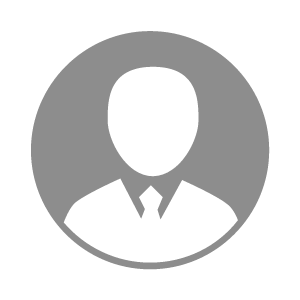 电    话电    话下载后可见下载后可见毕业院校临市市临翔区章驮中学邮    箱邮    箱下载后可见下载后可见学    历初中住    址住    址广东广东期望月薪4000-5000求职意向求职意向猪饲养员猪饲养员猪饲养员猪饲养员期望地区期望地区广东省/广州市广东省/广州市广东省/广州市广东省/广州市教育经历教育经历工作经历工作经历自我评价自我评价其他特长其他特长